ПриложениеУТВЕРЖДЕНОпостановлением Администрациимуниципального образования"Город Архангельск"от 25.01.2019 № 117ПОЛОЖЕНИЕо проведении III Открытого городского фестиваля-конкурса детской хоровой музыки "Песни детства", посвященного 90-летию А.Н. Пахмутовой1. Общие положения	1.1. Настоящее Положение определяет цель, задачи, условия и порядок организации и проведения III Открытого городского фестиваля-конкурса детской хоровой музыки "Песни детства", посвященного 90-летию 
А.Н. Пахмутовой (далее – фестиваль).	1.2. Целью фестиваля-конкурса является содействие сохранению и развитию традиций отечественной хоровой культуры.1.3. Задачи фестиваля-конкурса:повышение интереса детей к хоровому пению;популяризация хорового пения как одного из массовых видов искусства; обмен творческим опытом, расширение профессиональных контактов между руководителями хоровых коллективов; расширение репертуара хоровых коллективов;обеспечение преемственности  хоровых традиций. 1.4. Организатор фестиваля-конкурса – управление культуры и молодежной политики Администрации муниципального образования "Город Архангельск" (далее – управление): осуществляет общее и методическое руководство в подготовке и проведении фестиваля-конкурса.1.5. Исполнитель фестиваля-конкурсамуниципальное бюджетное учреждение дополнительного образования муниципального образования "Город Архангельск" "Детская школа искусств 
№ 5 "Рапсодия" (далее – МБУ ДО "ДШИ № 5 "Рапсодия"):организует информационное сопровождение подготовки и проведения фестиваля-конкурса; осуществляет прием заявок и регистрацию участников фестиваля-конкурса; осуществляет расходы, связанные с организацией и проведением фестиваля-конкурса; 	организует работу жюри фестиваля-конкурса;осуществляет награждение участников фестиваля-конкурса.1.6. Сроки проведения фестиваля-конкурса: 6 марта 2019 года.1.7. Финансовое обеспечение расходов, связанных с организацией
и проведением фестиваля-конкурса, осуществляется в пределах бюджетных ассигнований, предусмотренных на эти цели в рамках реализации ведомственной целевой программы "Культура и молодежная политика муниципального образования "Город Архангельск", утвержденной постанов-лением Администрации муниципального образования "Город Архангельск" 
от 15.01.2016 № 22 (с изменениями и дополнениями), и иных источников, 
не запрещенных законодательством.2. Участники фестиваля	К участию в фестивале-конкурсе приглашаются хоровые коллективы разных возрастных групп (свыше 12 участников) и вокальные ансамбли (от 4 до 12 участников включительно) детских музыкальных школ и детских школ искусств города Архангельска и Архангельской области. 3. Условия и порядок организации и проведения фестиваля	3.1. Участники фестиваля-конкурса исполняют два  разнохарактерных произведения. Приветствуются оригинальность, элементы театрализации выступления.	3.2.  Общая продолжительность выступления – не более 10 минут.	3.3. Обязательным условием участия в фестивале-конкурсе является разучивание произведения А.Н. Пахмутовой "Птица счастья" для совместного исполнения сводным хором участников в финале фестиваля-конкурса (нотный текст произведения находится в приложении № 3 к настоящему Положению).3.4. Для участия в фестивале-конкурсе до 15 февраля 2019 года необходимо представить в оргкомитет фестиваля-конкурса по адресу: 163059, 
г. Архангельск, ул. Партизанская, д.51, МБУ ДО "ДШИ № 5 "Рапсодия", 
тел (факс): (8182) 234-000 и по электронной почте: artschool.rhарsodу@уаndех.ru: 	заявку (по форме согласно приложению № 1 к настоящему Положению); согласие на обработку персональных данных (по форме согласно приложению № 2 к настоящему положению);фотографию коллектива (высокого разрешения) в электронном виде.3.5. Финансовое обеспечение расходов, связанных с проездом, проживанием и питанием участников фестиваля-конкурса, осуществляется за счет направляющей стороны. 4. Подведение итогов фестиваля4.1. Для определения победителей фестиваля-конкурса формируется жюри III Открытого городского фестиваля-конкурса детской хоровой музыки "Песни детства", посвященного 90-летию А.Н. Пахмутовой (далее – жюри), состав которого утверждается исполнителем фестиваля-конкурса.	4.2. Оценка конкурсного выступления производится по 10-ти балльной системе. 	Критерии оценки выступления: исполнительское мастерство;	соответствие исполняемого репертуара возрасту участников; сценический образ.4.3.	Победители фестиваля-конкурса награждаются дипломами 
с присвоением званий лауреатов и дипломантов III Открытого городского фестиваля-конкурса детской хоровой музыки "Песни детства", посвященного 90-летию А.Н. Пахмутовой, и памятными подарками. Остальным участникам фестиваля-конкурса вручаются дипломы за участие. 5. Контактная информация. Архангельск, ул. Партизанская, 51, МБУ ДО "ДШИ № 5 "Рапсодия", e-mail: artschool.rhapsody@yandex.ru, (8182) 234-000 – админи-
страция МБУ ДО "ДШИ № 5 "Рапсодия", 8-962-665-52-64 – методист Русанова Анна Эдуардовна____________Приложение № 1к Положению о проведении III Открытогогородского фестиваля-конкурса детской хоровой музыки "Песни детства", посвященного 90-летию А.Н. ПахмутовойЗАЯВКАна участие в III Открытом городском фестивале-конкурсе детской хоровой музыки "Песни детства", посвященном 90-летию А.Н. ПахмутовойПодпись руководителя направляющей организацииПечать__________Приложение № 2к Положению о проведении III Открытого городского фестиваля-конкурса детской хоровой музыки "Песни детства", посвященного 90-летию А.Н. ПахмутовойСогласие на обработку персональных данныхг. Архангельск "___" __________ 2018 г.
В связи с организацией и проведением МБУ ДО "Детская школа искусств № 5 "Рапсодия" (адрес: . Архангельск, ул. Партизанская, д.51) III Открытого городского фестиваля-конкурса детской хоровой музыки "Песни детства", посвященного 90-летию 
А.Н. Пахмутовой, в соответствии с Федеральным законом Российской Федерации 
от 27.07.2006 № 152-ФЗ "О персональных данных", я _________________________________________________________________________________,
                                           (фамилия, имя, отчество законного представителя)
даю согласие на обработку персональных данных ___________________________________________
                                                                                                                   (фамилия, имя, отчество участника)в рамках организации и проведения указанного мероприятия, а именно:1.	Разрешаю зарегистрировать в базе данных участников мероприятия путем записи следующих персональных данных: фамилия, имя, отчество, дата рождения, наименование учреждения.2.	Разрешаю в рамках организации и проведения указанного мероприятия вести обработку персональных данных с использованием средств автоматизации или без использования таких средств.3.	Разрешаю в рамках организации и проведения указанного мероприятия видео-съёмку, фотографирование во время мероприятия, запись на аудионосители.	4.	Разрешаю в рамках организации и проведения указанного мероприятия распространение персональных данных путем публичной демонстрации и исполнения, воспроизведения через СМИ, а также в целях подготовки раздаточных материалов, листов регистрации, листов оценки работ членами жюри, итоговых бюллетеней.При этом:1.	Администрация МБУ ДО "Детская школа искусств № 5 "Рапсодия" гарантирует обеспечение сохранности базы данных участников мероприятий от несанкционированного доступа.2.	Согласие на обработку персональных данных действует до момента завершения совершения всех действий, связанных с организацией и проведением указанных мероприятий в соответствии с Положением об их проведении.Родитель (законный представитель):______________Приложение № 3к Положению о проведении открытого городского фестиваля детской хоровой музыки "Песни детства", посвященного 90-летию А.Н. Пахмутовой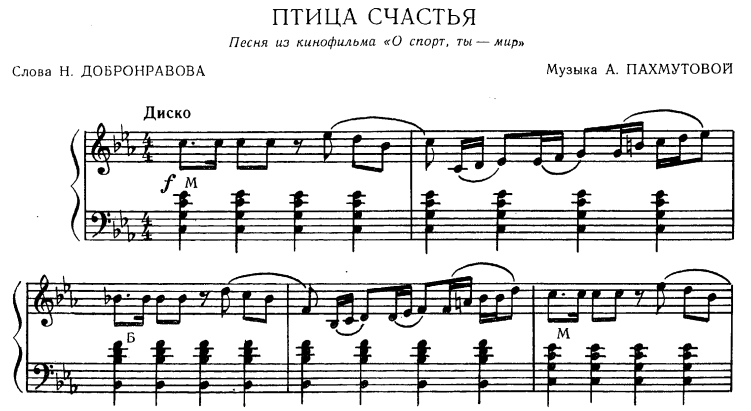 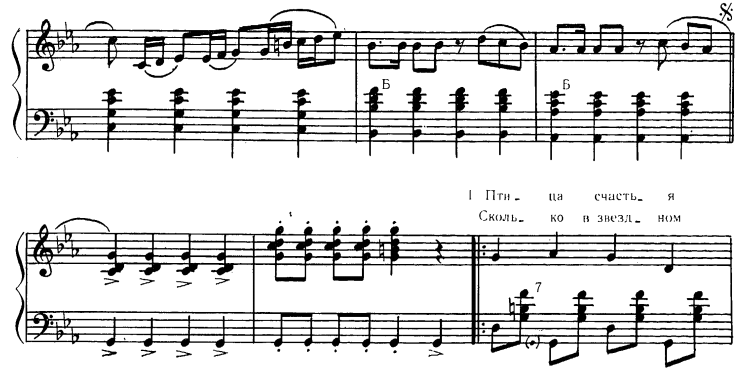 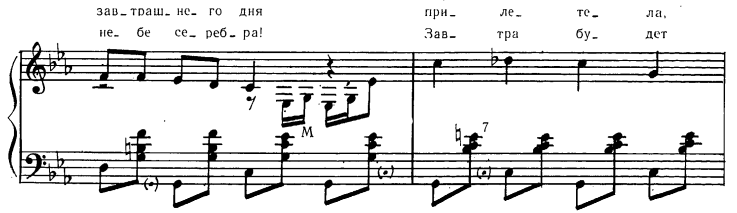 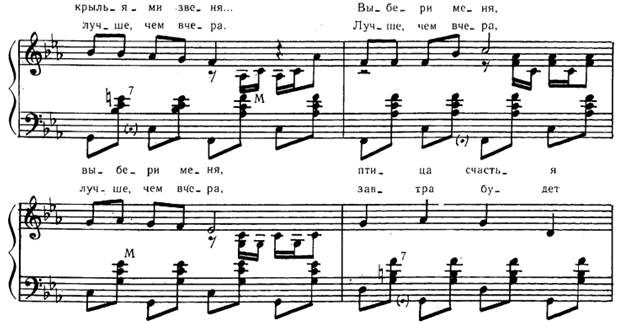 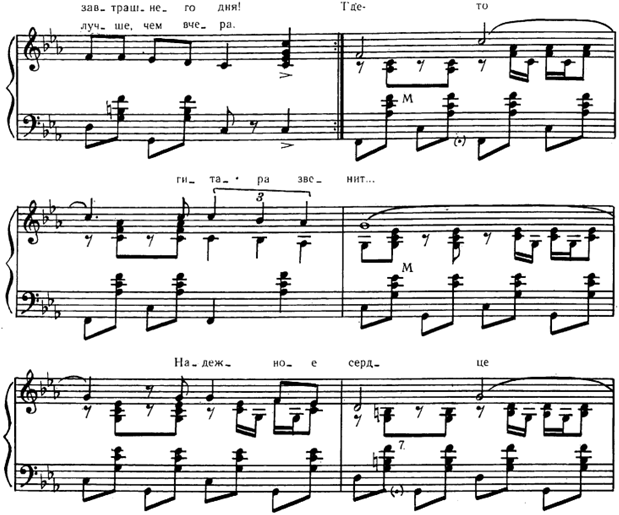 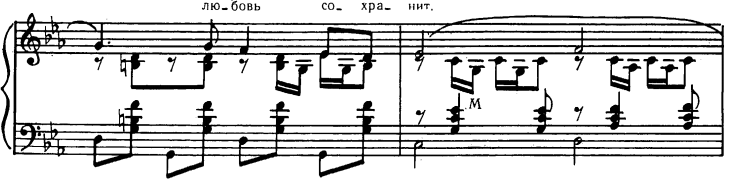 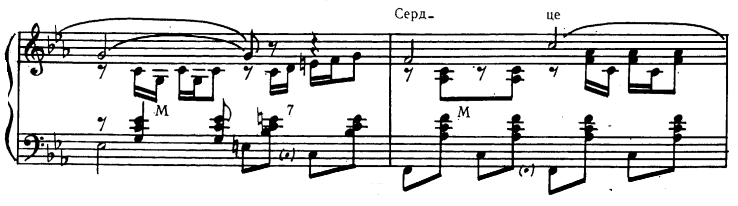 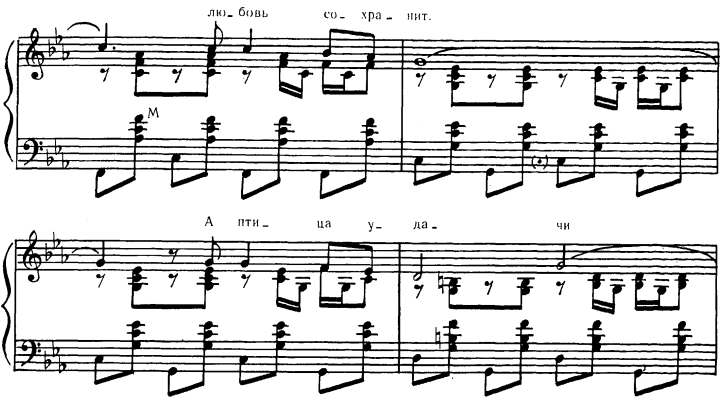 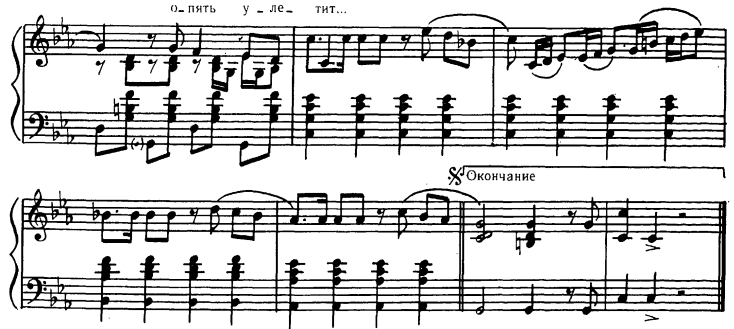 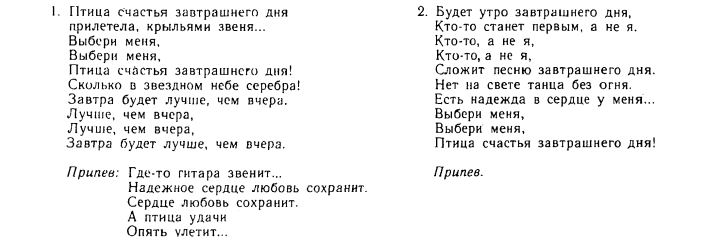 ______________Название коллективаКоличество участниковОбразовательная организацияФ.И.О. руководителя (полностью)Ф.И.О. концертмейстера (полностью)Контактный телефонИсполняемая программа (с хронометражем)Краткая творческая характеристика коллектива (в свободной форме)Ф.И.О.АдресПаспортВыданПодпись